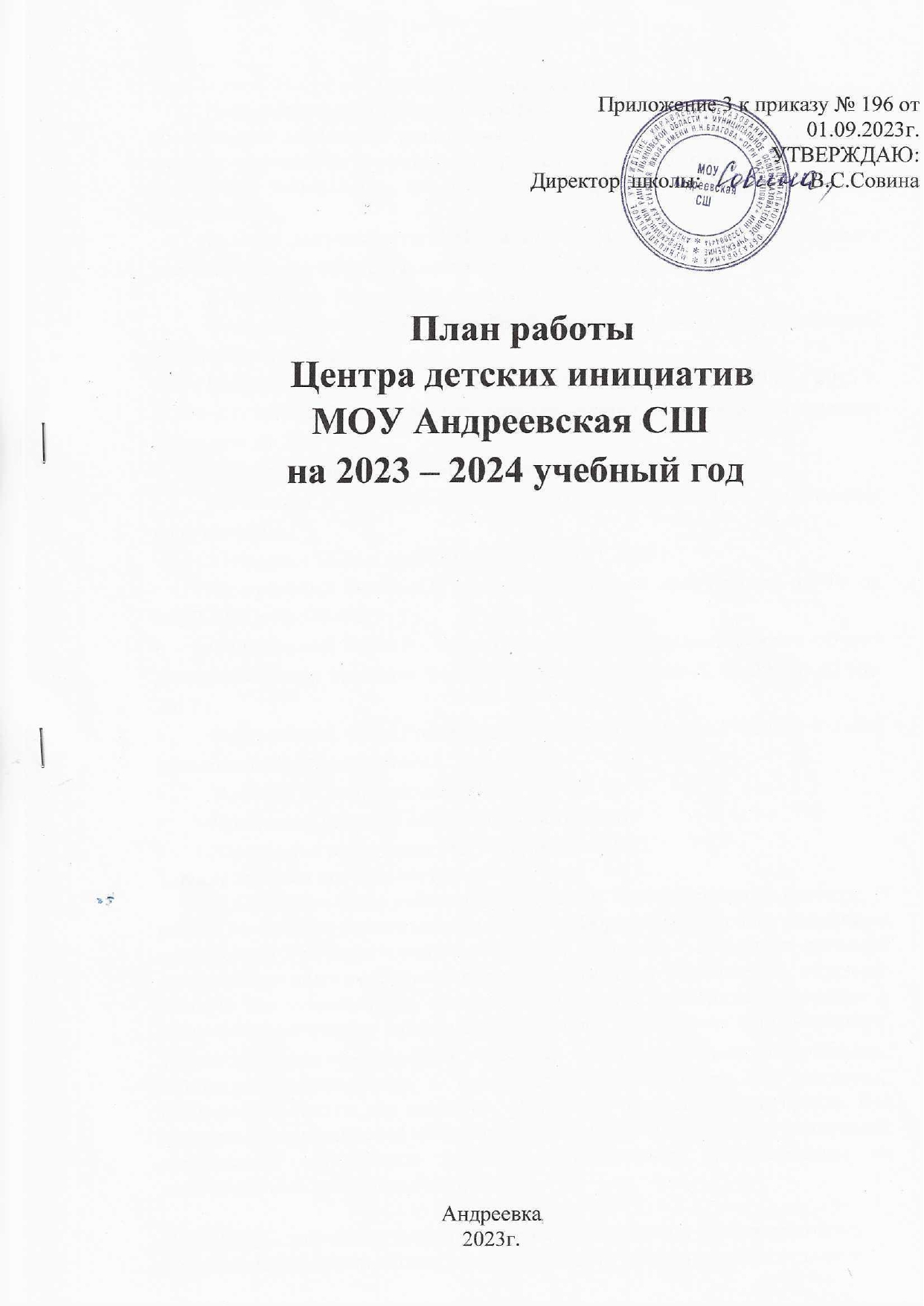 ПОЯСНИТЕЛЬНАЯ ЗАПИСКАПлан деятельности Центра детских инициатив (ЦДИ) в 1 -11 классе обеспечивает введение и реализацию регионального проекта «Современная школа», определяет структуру направлений и форм обучения в рамках внеурочной деятельности, дополнительного образования и социокультурных мероприятий.План деятельности ЦДИ на 2023-2024 учебный год разработан с учетом требований следующих нормативных документов:Конституция Российской Федерации от 12.12.1993 г.Федеральный закон от 29 декабря 2012 года № 273-ФЗ «Об образовании в Российской Федерации».Распоряжение Правительства Российской Федерации от 29 мая 2015 г. N 996-р г. Москва "Стратегия развития воспитания в Российской Федерации на период до 2025 года".Национальная доктрина образования в России.Концепция духовно-нравственного воспитания российских школьников.Конвенция ООН о правах ребенка от 20.11.1989 г.Федеральный Закон «Об основных гарантиях прав ребенка в РФ» от 24.07.1998 г № 124-ФЗ.Федеральный Закон Российской Федерации об организации внеурочной деятельности при введении ФГОС общего образования № 03-296 от 12 мая 2011 г.Федеральный Закон Российской Федерации от 19 мая 1995 г 82-ФЗ «Об общественных объединениях».Устав МОУ Андреевской СШ.Программа развития МОУ Андреевской СШ.Программа воспитания МОУ Андреевкой СШ.Направления деятельности.ЦДИ строит свою работу с ориентацией на национальные проекты. В рамках реализации национального проекта «Образование» особое внимание в организации воспитательного процесса уделено социально-значимой деятельности детских и молодежных общественных объединений, созданию условий для социализации детей и подростков и поддержке творческих и социальных инициатив учащихся. Для данного направления приоритетнымиявляются   такие   федеральные   проекты   как «Успех   каждого   ребенка»,«Социальная активность», а также «Новые возможности для каждого»,«Социальные лифты для каждого», «Цифровая образовательная среда». Все проекты Общероссийской общественно-государственной детско- юношеской организации «Российское движение школьников» ориентированы на перечисленные национальные проекты.Цель ЦДИ - развитие и поддержка детской социальной инициативы через обучение школьников технологиям социального проектирования; создание условий для повышения проектной культуры; вовлечение детей и подростков в общественно полезную и значимую деятельность.Задачи:Обучить	школьников	основам	и технологии  социального проектирования.Привлечь участников программы и школьников к реализации социальных проектов в рамках добровольческих инициатив.Реализовать	общественно-значимые	проекты, разработанные участниками ЦДИ.3.3 Сущность социального проектирования заключается в трех уровнях результатов, связанных с формированием социальной компетентности:Приобретение школьниками социальных знаний - учащиеся знают и понимают общественную жизнь.Формирование ценностного отношения к социальной реальности - учащиеся ценят общественную жизнь.Получение	опыта	самостоятельного	социального действия	-учащиеся самостоятельно действуют в общественной жизни.ЦДИ позволит ребёнку развить способности через систему ценностей объединения и возможность использования различных социальных ролей (лидер, организатор, исполнитель, участник, наблюдатель), находить оптимальное решение жизненных проблем в нестандартных ситуациях, быстро приспосабливаться к изменяющимся условиям жизни, делать адекватный выбор.К основным направлениям деятельности ЦДИ относятся:Образование и знания «УЧИСЬ И ПОЗНАВАЙ!»Наука и технологии «ДЕРЗАЙ И ОТКРЫВАЙ!»Труд, профессия и своё дело «НАЙДИ ПРИЗВАНИЕ!»Культура и искусство «СОЗДАВАЙ И ВДОХНОВЛЯЙ!»Волонтёрство и добровольчество «БЛАГО ТВОРИ!»Патриотизм и историческая память «СЛУЖИ ОТЕЧЕСТВУ!»Спорт «ДОСТИГАЙ И ПОБЕЖДАЙ!»Здоровый образ жизни «БУДЬ ЗДОРОВ!»Медиа и коммуникации «РАССКАЖИ О ГЛАВНОМ!»Дипломатия и международные отношения «УМЕЙ ДРУЖИТЬ!»Экология и охрана природы «БЕРЕГИ ПЛАНЕТУ!»Туризм и путешествия «ОТКРЫВАЙ СТРАНУ!»«Военно-патриотическое направление» (ЮНАРМИЯ).Профилактика дорожно-транспортного травматизма в рамках работы ТО ЮИД «Зеленый свет»Школьный конкурс Росмолодежи «БОЛЬШАЯ ПЕРЕМЕНА».Программа развития активности учеников начальных классов, разработанная в рамках национального проекта «Образование» «ОРЛЯТА РОССИИПлан работы центра детских инициативна 2023-2024 учебный год Советник директора по воспитанию и взаимодействию с детскими общественными объединениями                                              Калашникова Н.В.           № п/пСодержание деятельностиОтветственныйСрок исполненияВстреча с детским активом школыСоветник директора по воспитаниюКаждую неделюПодготовка к мероприятиям в рамках ДЕД «Международный день грамотности», «Международный день памяти жертв фашизма» , «100 лет со дня рождения Зои Космодемьянской»Советник директора по воспитанию 4-13 сентябряЗаседание школьного активаСоветник директора по воспитанию 3 неделя месяцаПодготовка к мероприятиям в рамках ДЕД «День работника дошкольного образования», «День туризма»Советник директора по воспитанию 24-27 октябряПодготовка к мероприятиям в рамках ДЕД «День учителя», «День музыки», «День защиты животных»Советник директора по воспитанию1- 5 октябряОформление пространства ЦДИСоветник директора В течение годаЗаседание Штаба по воспитательной работеЗаместитель директора по  воспитательной работе 1 раз в месяцЗанятия по программе  «Орлята России»Советник директора по воспитанию, учителя начальных классов , В течение годаФормирование школьной медиа- службыСоветник директора  по воспитаниюОктябрьПодготовка обучающихся к участию в проектах и конкурсахСоветник директора  по воспитаниюВ течение годаПроведение занятий кружка «Я – юный вожатый»Руководитель кружка Айназарова М.Е.В течение годаПроведение занятий и мероприятий в рамках программы ЮИДРуководитель кружка Захарова Р.Х.В течение годаПроведение занятий и мероприятий в рамках программы «Юнармия»Учитель ОБЖ Тихонова О.А.В течение годаПроведение занятий и мероприятий  в рамках внеурочной деятельности «Театральный»Учитель русского языка и литературыГладышева Л.С.В течение годаПодготовка и проведение мероприятий в рамках ДЕД «День отца в России»Советник директора  по воспитанию10-14 октябряПодготовка и проведение мероприятий в рамках ДЕД «Международный день школьных библиотек»Советник директора  по воспитанию18-24 октябряРабота с активом классовСоветник директора  по воспитаниюВ течение годаРабота с учащимися группы рискаСоветник директора  по воспитанию В течение годаРабота с активом обучающихся школьной медиа службыСоветник директора  по воспитаниюВ течение годаПодготовка и проведение мероприятий в рамках ДЕД «День народного единства»Советник директора  по воспитанию24 октября – 3 ноябряПроведение мероприятий в рамках программы «Нескучные  каникулы»Советник директора  по воспитанию30 октября – 5 ноябряПодготовка и проведение мероприятий в рамках ДЕД «День памяти погибших при исполнении служебных обязанностей сотрудниковорганов внутренних дел»Советник директора   по воспитанию2 - 7 ноябряПодготовка и проведение мероприятий в рамках ДЕД «День начала Нюрнбергского процесса»Советник директора  по воспитанию15-18 ноябряПодготовка и проведение мероприятий в рамках ДЕД «День матери»Советник директора  по воспитанию20-25 ноябряПодготовка и проведение мероприятий в рамках ДЕД «День Государственного герба Российской Федерации»Советник директора  по воспитанию25-30 ноябряПроведение мероприятий по инициативе обучающихсяСоветник директора  по воспитаниюВ течение годаПодготовка и проведение мероприятий в рамках ДЕД «День неизвестного солдата»Советник директора по воспитанию28 ноября – 2 декабряПодготовка и проведение мероприятий в рамках ДЕД «Международный день инвалидов»Советник директора по воспитанию28 ноября – 2 декабря№ п/пСодержание деятельностиОтветственныйСрок исполненияПодготовка и проведение мероприятий в рамках ДЕД «День добровольца (волонтера) России»Советник директора  по воспитанию30 ноября – 5 декабряПодготовка и проведение мероприятий в рамках ДЕД «Международный день  художника»Советник директора  по воспитанию5 – 8 декабряПодготовка и проведение мероприятий в рамках ДЕД «День героев Отечества»Советник директора  по воспитанию5 – 9 декабряПодготовка к участию в конкурсе «Лидер XXI века»Советник директора  по воспитаниюдекабрь-февральПодготовка и проведение мероприятий в рамках ДЕД «День Конституции Российской Федерации»Советник директора  по воспитанию7 – 12 декабряПодготовка и проведение мероприятий в рамках ДЕД «День российского студенчества»Советник директора  по воспитанию18-25 январяПодготовка и проведение мероприятий в рамках ДЕД «День полного освобождения Ленинграда от фашистской блокады»Советник директора  по воспитанию23-27 январяПодготовка и проведение мероприятий в рамках ДЕД «День освобождения Красной армией крупнейшего "лагеря смерти" Аушвиц-Биркенау (Освенцима) - День памяти жертв Холокоста»Советник директора  по воспитанию23-27 январяПодготовка и проведение мероприятий в рамках ДЕД «День разгрома советскими войсками немецко-фашистских войск в Сталинградской битве»Советник директора  по воспитанию30 января – 2 февраляПодготовка и проведение мероприятий в рамках ДЕД «День российской науки»Советник директора  по воспитанию3 – 8 февраляПодготовка и проведение мероприятий в рамках ДЕД «День памяти о россиянах, исполнивших служебный долг за пределами Отечеств»Советник директора  по воспитанию10-15 февраляПодготовка и проведение мероприятий в рамках ДЕД «Международный день родного языка»Советник директора  по воспитанию16 - 21 февраляПодготовка и проведение мероприятий в рамках ДЕД «День защиты Отечества»Советник директора  по воспитанию15-22 февраляПодготовка и проведение мероприятий в рамках ДЕД «200 лет со дня рождения Константина Дмитриевича Ушакова»Советник директора  по воспитанию28 февраля – 3 мартаПодготовка и проведение мероприятий в рамках ДЕД «450-летие со дня выхода первой «Азбуки» Ивана Федорова»Советник директора  по воспитанию11-13 мартаПодготовка и проведение мероприятий в рамках ДЕД  «10 лет со Дня воссоединения Крыма с Россией»Советник директора  по воспитанию13-17 мартаПодготовка и проведение мероприятий в рамках ДЕД «Всемирный день театра»Советник директора  по воспитанию21-24 мартаПодготовка и проведение мероприятий в рамках ДЕД «День космонавтики, 65 лет со дня запуска СССР первогоискусственного спутника Земли»Советник директора  по воспитанию5-12 апреляПодготовка и проведение мероприятий в рамках ДЕД «День памяти о геноциде советского народа нацистами и их пособниками в годы Великой           Отечественной войны»Советник директора  по воспитанию14-19 апреля№ п/пСодержание деятельностиОтветственныйСрок исполненияПодготовка и проведение мероприятий в рамках ДЕД «Всемирный день Земли»Советник директора  по воспитанию17-21 апреляПодготовка и проведение мероприятий в рамках ДЕД «День российского парламентаризма»Советник директора  по воспитанию24-27 апреляПодготовка и проведение мероприятий в рамках ДЕД «Праздник Весны и Труда»Советник директора  по воспитанию24-28 апреляПодготовка и проведение мероприятий в рамках ДЕД «День Победы»Советник директора  по воспитанию27 апреля – 7 мая Подготовка и проведение мероприятий в рамках ДЕД «День детский общественных  организаций России»Советник директора  по воспитанию13-19 маяПодготовка и проведение мероприятий в рамках ДЕД «День славянской письменности и культуры»Советник директора  по воспитанию19-24 маяПодготовка и проведение мероприятий в рамках ДЕД «День защиты детей»Советник директора  по воспитанию29 мая – 1 июняПодготовка и проведение мероприятий в рамках ДЕД «День русского языка»Советник директора  по воспитанию2 – 6 июняПодготовка и проведение мероприятий в рамках ДЕД «День России»Советник директора  по воспитанию6-9 июняПодготовка и проведение мероприятий в рамках ДЕД «День памяти и скорби»Советник директора  по воспитанию19-22 июняПодготовка и проведение мероприятий в рамках ДЕД «День молодежи»Советник директора  по воспитанию21-27 июня